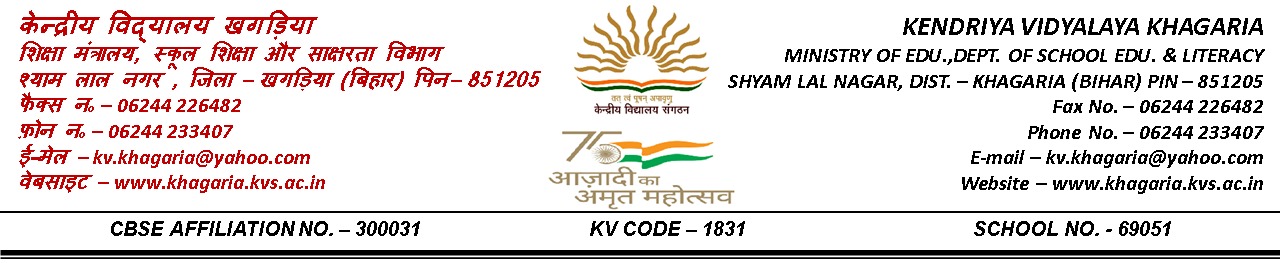 C.C.A CALENDAR : (SECONDARY) 2022-23										राजेश कुमार 										    प्राचार्य C.C.A CALENDAR : (PRIMARY) 2022-23																							राजेश कुमार 										    प्राचार्य दिनांक/Dateक्रिया-कलाप/Activities09-04-2022House Distribution16-04-2022House Meeting & Selection of House Captains23-04-2022हिंदी सुलेख 30-04-2022English Calligraphy07-05-2022English Story Telling18-06-2022महापुरुषों के विचार लेखन प्रतियोगिता 25-06-2022House Board Decoration02-07-2022Drawing & Painting16-07-2022English Poem Recitation23-07-2022Solo Song30-07-2022Group Song06-08-2022वाद-विवाद हिंदी 20-08-2022Debate (English)27-08-2022संस्कृत कथावाचन 03-09-2022हिंदी कथावाचन 05-09-2022शिक्षक दिवस समारोह 14-09-2022हिंदी दिवस समारोह17-09-2022कविता पाठ 24-09-2022हिंदी गीत 01-10-2022हिंदी निबंध 15-10-2022Solo Dance22-10-2022Group Dance29-10-2022English Skit05-11-2022हिंदी नाटक 19-11-2022रंगोली बनाना26-11-2022नारा (Slogan) लेखन03-12-2022रददी चीजों के कलाकृति 17-12-2022Quiz Competitionदिनांक/Dateक्रिया-कलाप/Activities02-04-2022HOUSE DISTRIBUTION09-04-2022CALLIGRAPHY COMPETITION16-04-2022RAISE YOUR MIC (SOLO SONG)23-04-2022THE CLAY HOUSE (JEWELLARY MAKING)30-04-2022BUNNY DANCERS (SOLO)07-05-2022KEEP IT SHORT (POSTER MAKING)25-06-2022LARGER RHYTHMS02-07-2022TALKING TITANS (ELOCUTION)16-07-2022RECYCLE TODAY SAVE TOMMOROW (BEST OUT OF WASTE)23-07-2022LETS CHANT (SHLOKA)30-07-2022WHO KNOWS HOW MUCH? (QUIZ)06-08-2022RAINBOW RAKHI20-08-2022STORY BEATZ (STORY TELLING)27-08-2022CHALLENGERS (MODEL MAKING)03-09-2022CRAFT AND CRATIONS (ORIGAMI)24-09-2022BEADED BEAUTY (HANDICRAFT MELA)01-10-2022THE DAZZLERS (GROUP DANCE)15-10-2022THE FLOWER STUDIO (DECORATION WITH FLOWERS)22-10-2022COLOUR THE FLOOR, LIGHTS THE WALLS29-10-2022PAINT YOUR THOUGHTS (PAINTING)05-11-2022TALK OUT LOUD (EXTEMPORE-HINDI, ENG)19-11-2022COOK WITHOUT FIRE26-11-2022GARNISHED CLOTHING (FANCY DRESS)03-12-2022RECITE BEAUTIFULLY (POEM)17-12-2022EVERY OCCASION PAPER (GREETING CARD)14-01-2023LETS FLY (KITE MAKING)21-01-2023YOGA